16 октября 2018 года в Нижнекуюкской основной общеобразовательной школе прошел Парламентский урок   на тему «Парламент, общество и я». Были приглашены депутаты Совета Нижнекуюкского сельского поселения Атнинского муниципального района Республики Татарстан.  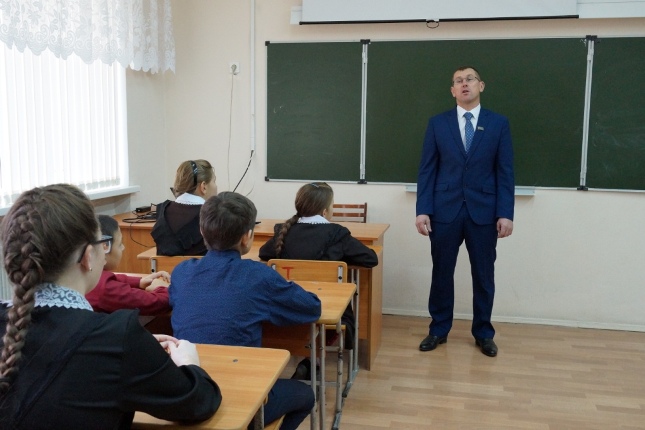 